Publicado en MADRID el 06/04/2017 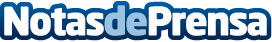 Más de 7.500 multas de tráfico no son recibidas cada día en el domicilio del supuesto infractorLas multas no recibidas son publicadas y están accesibles de forma telemática, aunque el procedimiento de acceso no es conocido por todos. Puntos y Recuentos rastrea y analiza diariamente estos tablones (TESTRA) para informar a sus clientes de sus posibles infracciones. Las multas pueden ser publicadas en un tiempo indeterminado tras la comisión de la infracción. El desconocimiento de la multa imposibilita acceder a descuentos por pronto pago, pudiendo acabar incluso en el embargo de la cuenta bancariaDatos de contacto:Jesús CarrascoPresidente puntosyrecursos.com662176823Nota de prensa publicada en: https://www.notasdeprensa.es/mas-de-7-500-multas-de-trafico-no-son Categorias: Derecho Telecomunicaciones Motociclismo Automovilismo Emprendedores E-Commerce Industria Automotriz http://www.notasdeprensa.es